Ferrara, 8 marzo 2022BOLLETTINO AGGIORNAMENTO SITUAZIONE CORONAVIRUS NELLA PROVINCIA DI FERRARA (dove non indicato i dati sono riferiti al 7 marzo 2022)I dati comunicati (raccolti dal Dipartimento di Sanità Pubblica dell’Azienda Usl e dalla Direzione Medica dell’Azienda Ospedaliero-Universitaria di Ferrara) si riferiscono alla fotografia scattata nell’arco delle 24 ore antecedenti questo comunicato (laddove non è indicato diversamente). 1. AGGIORNAMENTO PERSONE COVID+ DECEDUTENEGLI OSPEDALI DELLA PROVINCIA E ALL’OSPEDALE DI CONA(i dati sono stati comunicati oggi ma non necessariamente si riferiscono a decessi avvenuti in data odierna. Le date dei decessi sono contenute nella tabella sottostante)__Dati forniti dalla Direzione Medica OSPFE e dal Dipartimento di Sanità Pubblica USLSTORICO DECESSI2. NUOVI RICOVERI DI PERSONE “COVID+” ALL’OSPEDALE DI CONA (dato relativo alla giornata di ieri)Dati forniti dalla Direzione Medica OSPFESITUAZIONE POSTI LETTOOSPEDALE DI CONASITUAZIONE POSTI LETTO COVIDOSPEDALE DI CONA (aggiornato alla prima mattinata di OGGI) *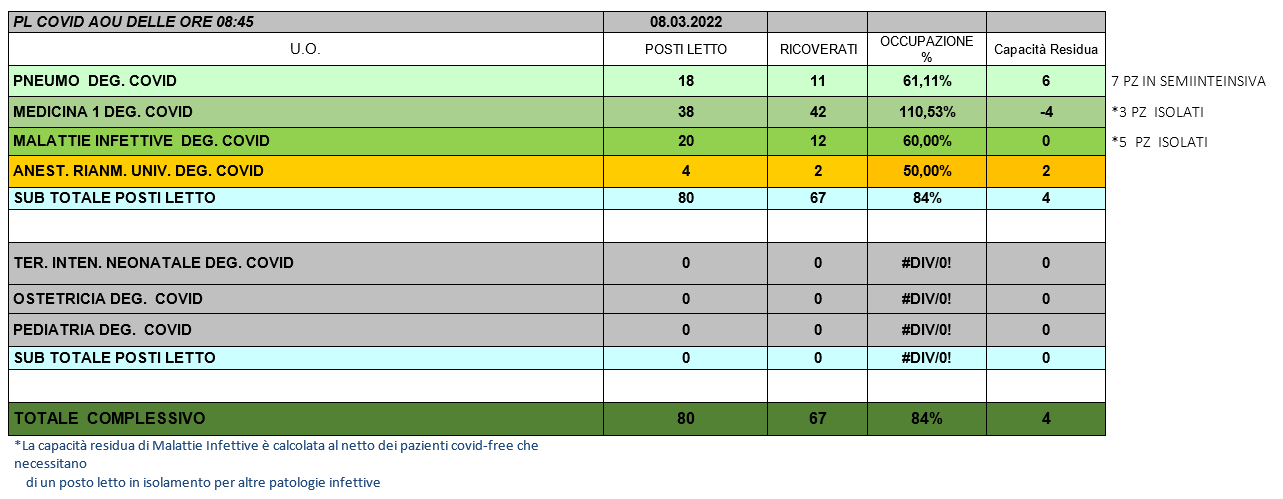 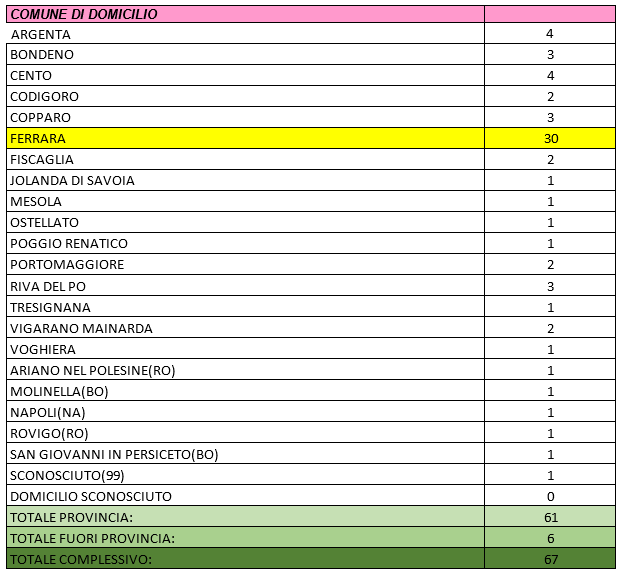 * La dotazione dei posti letto destinati a pazienti Covid dell’Ospedale di Cona, nel caso di necessità, può essere aumentata fino a 212 (di cui 28 per le Terapie Intensive) come previsto dal Piano Provinciale realizzato in collaborazione con l’Azienda Usl.Dati forniti della Direzione delle Professioni OSPFESITUAZIONE POSTI LETTOOSPEDALE DEL DELTA E DI CENTOSITUAZIONE POSTI LETTO COVIDOSPEDALI DEL DELTA E CENTO (aggiornato alla prima mattinata di OGGI) *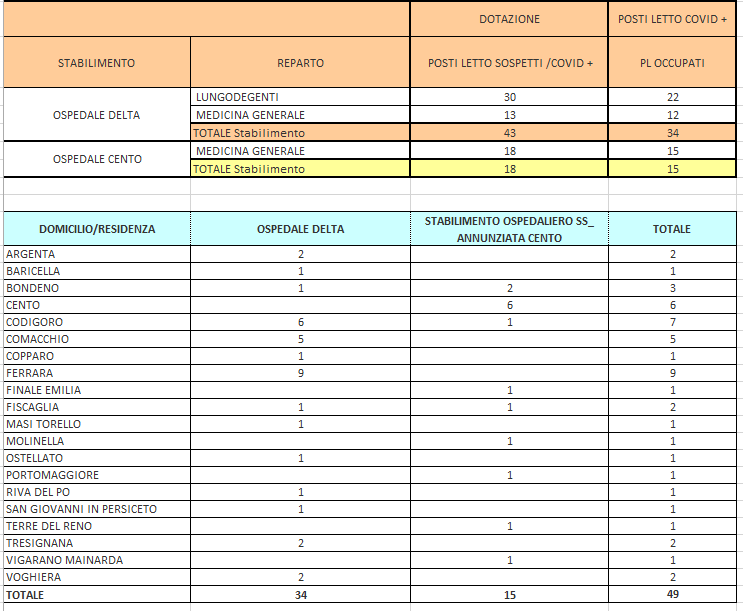 * La dotazione dei posti letto destinati a pazienti Covid da parte dell’Azienda Usl di Ferrara, nel caso di necessità, può essere aumentata fino a 182 (di cui 90 all’ospedale di Cento e 22 all’ospedale del Delta), comprensivi di 26 posti fra Terapie Intensive e Sub Intensive con un possibile aumento di ulteriore 10 posti in Terapia Intensiva.Dati forniti dall’Azienda Usl di Ferrara3. TAMPONI SUI CITTADINIREFERTATI NELLE ULTIME 24 ORE				1		    	   TOTALI ESITO TAMPONI POSITIVI ARRIVATI NELLE ULTIME 24 ORE: 760 casi provenienti da focolai e 76 da casi sporadici0 casi importati dall’estero, 0 da altra regione* !!Prestare attenzione!! Questo dato non comprende il numero di persone “positive” o sospette che, nelle ultime 24 ore, sono state ricoverate in ospedale e neppure quelle positive al proprio domicilio (TABELLA 2). Il dato non è confrontabile con la TABELLA 2 in quanto i risultati dei tamponi potrebbero essere arrivati in tempi diversi e non necessariamente nella data esaminata.Dati forniti dal Dipartimento di Sanità Pubblica dell’Usl di Ferrara.TOTALE TAMPONI REFERTATIDAL LABORATORIO UNICO PROVINCIALE DELL’OSPEDALE DI CONA(dati relativi a ieri)Per numero totale si deve intendere la somma di tutti i tamponi arrivati a Cona a qualsiasi titolo e per qualsiasi esigenza clinica, preventiva o epidemiologica. Quindi questo numero comprenderà gli interni ricoverati, i pronto soccorsi, i pre operatori, i dipendenti (sia AOSP che AUSL), più tutta l'area territoriale (igiene pubblica, drive through, scuole, CRA, USCA, operatori di case di cura ecc.). In questo numero sono compresi anche i tamponi di controllo eseguiti sulle persone già positive. I tamponi vengono analizzati h.24Tamponi refertati: 843Dati forniti dal Laboratorio Provinciale dell’Ospedale di Cona di Ferrara.TOTALE CASI POSITIVI DALL’INIZIO DELLA PANDEMIA E FINO ALLA DATA ODIERNAIN PROVINCIA DI FERRARAn.82.363di cui 3.346 residenti fuori provinciaDati forniti dal Dipartimento di Sanità Pubblica dell’Usl di Ferrara.4. PERSONE ENTRATE INISOLAMENTO DOMICILIARE NELLE ULTIME 24 OREDati forniti dal Dipartimento di Sanità Pubblica dell’Usl di Ferrara.5. PERSONE USCITEDALL’ISOLAMENTO DOMICILIARE O DALLASORVEGLIANZA TELEFONICANELLE ULTIME 24 OREDati forniti dal Dipartimento di Sanità Pubblica dell’Usl di Ferrara.6. PERSONE DIMESSE (positive o non positive) e TRASFERITE (in altro reparto ospedaliero o in altra struttura, positivi o no) DALL’OSPEDALE DI CONA(dati relativi a ieri)9 pazienti dimessi/trasferiti nella giornata di ieri.Dati forniti dalla Direzione Medica dell’Ospedale di Cona di Ferrara.7. PERSONE CLINICAMENTE GUARITEPazienti che, da Covid+, hanno avuto il tampone negativo secondo le disposizioni del MinisteroDati forniti dal Dipartimento di Sanità Pubblica dell’Usl di Ferrara.8. RIEPILOGO DEI TEST RAPIDI E TAMPONI ESEGUITI SUGLI OPERATORI DELL'AZIENDA USLE DELLE CASE RESIDENZE PER ANZIANI (CRA) DELLA PROVINCIA DI FERRARAI dati aggiornati al 2 marzo 2022 sono consultabili sul sito dell’Azienda Usl di Ferrara a questo link:  https://www.ausl.fe.it/test-rapidi-e-tamponi-eseguiti-sugli-operatori-dellazienda-usl-e-delle-case-residenza-anziani-cra I DATI VERRANNO AGGIORNATI PERIODICAMENTEAttualmente 39 dipendenti risultano positivi.Dati forniti dal dott. Nardini, Direttore Servizio Prevenzione e Protezione9. SITUAZIONE MONITORAGGIO PERSONALE DIPENDENTE A MEZZO DI TAMPONE NASO-OROFARINGEO OSPEDALE DI CONAQuesti dati si riferiscono ai tamponi eseguiti dall’Azienda Ospedaliero – Universitaria di Ferrara sui dipendenti e dai test eseguiti dai dipendenti da percorso extra ospedaliero. Di seguito gli aggiornamenti.	ULTIMO AGGIORNAMENTO AL 3 MARZO 2022	Attualmente 34 dipendenti risultano positivi.Dati forniti dal Servizio di Medicina del Lavoro dell’Ospedale di Cona.10. VACCINO ANTI COVID: SITUAZIONE DEL PERSONALE DELLE AZIENDE SANITARIE E DELLE CRA DEL TERRITORIO FERRRESE(dato relativo a ieri + dato storico)Vaccinazioni effettuate a Ferrara ieri:180- PRIME DOSI: 16- SECONDE DOSI: 39- DOSI ADDIZIONALI: 110QUARTE DOSI: 15Totale vaccinazioni effettuate dal 27 dicembre 2020 a ieri: 800.012- PRIME DOSI: 297.982- 	SECONDE DOSI: 288.723- DOSI ADDIZIONALI: 212.894QUARTE DOSI: 413Dati forniti dall’Azienda USL di FerraraLEGENDA__ Dato ultimo aggiornamento (relativo solo ai decessi)__ Dato storico__ Dato non aggiornato1. TOTALE PERSONE COVID+ DECEDUTENumero persone positive al Covid decedute negli ospedali e territorio della provincia22. TOTALE RICOVERI ALL’OSPEDALE DI CONA *3 positivi3*3. TOTALE TAMPONI RISULTATI POSITIVINumero di casi COVID POSITIVI refertati ieri per l’intera provincia di Ferrara(dato relativo alla giornata di ieri)764. TOTALE CASI ENTRATI IN ISOLAMENTO DOMICILIARENELLE ULTIME 24 OREPersone che sono state a contatto con una persona COVID positiva ma non hanno ancora fatto il tampone e non hanno sintomi2915. TOTALE PAZIENTI USCITI DALL’ISOLAMENTODOMICILIARE O DALLA SORVEGLIANZA ATTIVA(dato relativo alla giornata di ieri)3416. TOTALE PAZIENTI COVID DIMESSI/TRASFERITINumero di persone COVID dimesse (positive o no) dall’ospedale di Cona(dato relativo alla giornata di ieri)97. PERSONE CLINICAMENTE GUARITE COMUNICATE DA DSPPazienti che, da Covid+, hanno avuto tampone negat. Secondo disposizioni Ministero(dato relativo alla giornata di ieri)2988. PERSONALE USL ATTUALMENTE POSITIVO PRESSO LE STRUTTURE DELLA PROVINCIA DI FERRARA(dato aggiornato alla giornata del 2 marzo 2022)399. PERSONALE S. ANNA ATTUALMENTE POSITIVO(dato aggiornato alla giornata del 4 marzo 2022)2910. VACCINO ANTI COVID: TOTALE VACCINAZIONI EFFETTUATE SUL TERRITORIO FERRESE(dato relativo al periodo dal 27 dicembre 2020 a ieri)800.012SESSOANNORESIDENZALUOGO DEL RICOVEROINGRESSO IN OSPEDALEDATA DEL DECESSOPATOLOGIE PREGRESSEDonna1929CentoOspedale di Cona03.03.202207.03.2022Dato non pervenutoDonna1930FerraraOspedale del Delta--07.03.2022Si         UOMO                DONNA         TOT.         UOMO                DONNA         TOT.         UOMO                DONNA         TOT.STRUTTURA No CovidArgenta425193392Bondeno2328517Cento695812712Codigoro282250142Comacchio533083121Copparo2617438Ferrara1932174101393Fiscaglia20254515Goro9413Jolanda Di Savoia86146Lagosanto1141511Masi Torello3251Mesola1513282Ostellato101020111Poggio Renatico18163441Portomaggiore10112131Riva del Po1682421Terre Del Reno1514296Tresignana108184Vigarano Mainarda915241Voghiera6391TOTALE5945621.15629113Fuori provincia238 Pieve di Cento, 3 Finale Emilia, Bologna, S. Pietro in Casale, Argelato, Castello d’Argile, Minerbio, 2 Alfonsine, Crevalcore, Baricella, Molinella, Sala Bolognese, Calderara di Reno262 Piacenza, 5 Molinella, 2 Baricella, 6 Finale Emilia, 4 Pieve di Cento, Bologna, S. Lazzaro di Savena, Galliera, 2 S. Giovanni in Persiceto, 2 Alfonsine4952(Pieve di Cento)Fuori regione8Sermide e Felonica, 3 Occhiobello, Vicenza, Andalo, Castagneto Carducci, Foggia3Serravalle a Po, Porto Tolle, Ospedaletto d’Alpinolo111Internazionale2Polonia, Cina2TOTALI6275911.21829215RICOVERATI OSPEDALE DI CONARICOVERATI OSPEDALE DI CONARICOVERATI OSPEDALE DI CONARICOVERATI OSPEDALE DI CONACovid +Terapia IntensivaTOTArgentaBondenoCentoCodigoroComacchioCopparoFerrara22FiscagliaGoroJolanda Di S.LagosantoMasi TorelloMesolaOstellatoPoggio RenaticoPortomaggioreRiva Del Po11Terre Del RenoTresignanaVigarano M.VoghieraFuori provinciaTOTALI3--3ESITI TAMPONI REFERTATI NELLE ULTIME 24 OREESITI TAMPONI REFERTATI NELLE ULTIME 24 OREESITI TAMPONI REFERTATI NELLE ULTIME 24 OREPOSITIVINEGATIVIArgenta541Bondeno222Cento646Codigoro128Comacchio436Copparo747Ferrara29281Fiscaglia322Goro4Jolanda Di Savoia12Lagosanto8Masi Torello4Mesola219Ostellato38Poggio Renatico222Portomaggiore120Riva Del Po111Terre Del Reno14Tresignana212Vigarano Mainarda48Voghiera9Fuori provincia4TOTALI76674ISOLAMENTO DOMICILIAREArgenta12Bondeno13Cento15Codigoro8Comacchio12Copparo21Ferrara116Fiscaglia5Goro6Jolanda Di Savoia3Lagosanto7Masi Torello1Mesola9Ostellato10Poggio Renatico4Portomaggiore19Riva Del Po9Terre Del Reno7Tresignana12Vigarano Mainarda2VoghieraTOTALI291CONCLUSIONE SORVEGLIANZAISOLAMENTO Argenta17Bondeno8Cento35Codigoro16Comacchio24Copparo15Ferrara127Fiscaglia10Goro4Jolanda Di Savoia6Lagosanto11Masi Torello1Mesola1Ostellato4Poggio Renatico5Portomaggiore19Riva Del Po11Terre Del Reno8Tresignana7Vigarano Mainarda11Voghiera1TOTALI341FEMMINAFERRARA1932MASCHIOOSTELLATO1962FEMMINAVOGHIERA1933MASCHIOCENTO1946FEMMINASCHIO1963MASCHIOTRESIGNANA1937MASCHIOFERRARA1982MASCHIOCENTO1941FEMMINATRESIGNANA1943PERSONE GUARITEalla data di ieri Argenta15Bondeno8Cento25Codigoro12Comacchio22Copparo9Ferrara122Fiscaglia9Goro5Jolanda Di Savoia5Lagosanto7Masi Torello1Mesola1Ostellato7Poggio RenaticoPortomaggiore10Riva Del Po4Terre Del Reno6Tresignana6Vigarano Mainarda6Voghiera2Fuori provincia16TOTALE FERRARA298